WYKAZ NIERUCHOMOŚCI NR 6PRZEZNACZONEJ DO WYDZIERŻAWIENIA W DRODZE PRZETARGUNa podstawie art. 35 ustawy z dnia 21 sierpnia 1997r. o gospodarce nieruchomościami (Dz.U. z 2021r. poz.1899) przeznacza się do wydzierżawienia następujące nieruchomości z zasobu Gminy – Miasto Świnoujście:Czasokres wyłożenia wykazu do wglądu: od dnia 26.01.2022r. do dnia 16.02.2022r.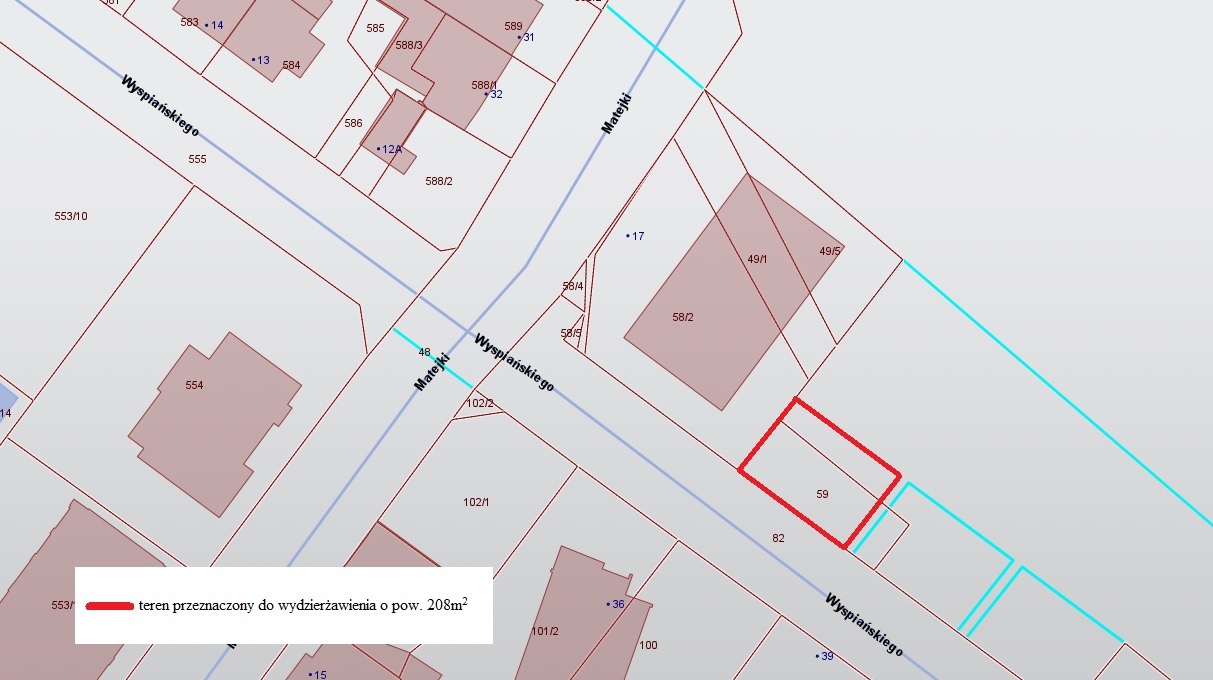 Lp.Nr ewidencyjny nieruchomości 
i powierzchniaPołożenienieruchomościPrzeznaczenie nieruchomości 
w miejscowym planie zagospodarowania 
i sposób jej zagospodarowaniaRodzaj zbyciaWysokość czynszu dzierżawnego1.Działka nr 59 
o pow. 180 m², 
obręb 0006, KW nr SZ1W/00018559/7ul. WyspiańskiegoW miejscowym planie zagospodarowania przestrzennego teren oznaczony symbolem - ZP/KS.1 - pod parkingi publiczne - jako wydzielenia wewnętrzne na terenie ZP.1.Dzierżawa części działki nr 59 oraz części działki nr 49/6 w obrębie ewidencyjnym 0006 o pow. łącznej 208m2 z przeznaczeniem na parking naziemny.Umowa dzierżawy zostanie zawarta na czas nieoznaczony.Zgodnie z wynikami postępowania przetargowego, w którym stawka wywoławcza czynszu wynosi 1200,00 zł netto miesięcznie za przedmiot dzierżawy + podatek VAT w stawce obowiązującej.Czynsz płatny miesięcznie do 10 każdego miesiąca z góry. Waloryzacja czynszu na podstawie obowiązującego Zarządzenia Prezydenta Miasta Świnoujście.2.Działka nr 49/6 
o pow. 31105 m², 
obręb 0006, KW nr SZ1W/00015141/3ul. MatejkiW miejscowym planie zagospodarowania przestrzennego teren oznaczony symbolem - ZP.1 - tereny zieleni publicznej urządzonej.Dzierżawa części działki nr 59 oraz części działki nr 49/6 w obrębie ewidencyjnym 0006 o pow. łącznej 208m2 z przeznaczeniem na parking naziemny.Umowa dzierżawy zostanie zawarta na czas nieoznaczony.Zgodnie z wynikami postępowania przetargowego, w którym stawka wywoławcza czynszu wynosi 1200,00 zł netto miesięcznie za przedmiot dzierżawy + podatek VAT w stawce obowiązującej.Czynsz płatny miesięcznie do 10 każdego miesiąca z góry. Waloryzacja czynszu na podstawie obowiązującego Zarządzenia Prezydenta Miasta Świnoujście.